EWANGELIAJ 2, 1-11Pierwszy cud Jezusa w Kanie GalilejskiejSłowa Ewangelii według Świętego JanaW Kanie Galilejskiej odbywało się wesele i była tam Matka Jezusa. Zaproszono na to wesele także Jezusa i Jego uczniów. A  kiedy zabrakło wina, Matka Jezusa rzekła do Niego: «Nie mają wina». Jezus Jej odpowiedział: «Czyż to moja lub Twoja sprawa, Niewiasto? Czy jeszcze nie nadeszła godzina moja?» Wtedy Matka Jego powiedziała do  sług: «Zróbcie wszystko, cokolwiek wam powie».Stało zaś tam sześć stągwi kamiennych przeznaczonych do żydowskich oczyszczeń, z których każda mogła pomieścić dwie lub trzy miary. Jezus rzekł do sług: «Napełnijcie stągwie wodą». I napełnili je  aż po brzegi. Potem powiedział do nich: «Zaczerpnijcie teraz i zanieście staroście weselnemu». Ci więc zanieśli.Gdy zaś starosta weselny skosztował wody, która stała się winem – a nie wiedział, skąd ono pochodzi, ale słudzy, którzy czerpali wodę, wiedzieli – przywołał pana młodego i powiedział do niego: «Każdy człowiek stawia najpierw dobre wino, a gdy się napiją, wówczas gorsze. Ty zachowałeś dobre wino aż do tej pory».Taki to początek znaków uczynił Jezus w Kanie Galilejskiej. Objawił swoją chwałę i uwierzyli w Niego Jego uczniowie.Oto słowo Pańskie.16.01.2022– II Niedziela Zwykła1. Trwa nowenna  przed  146 rocznicą   śmierci  Męczenników Podlaskich  na  którą  zapraszamy  do  Pratulina codziennie na g. 19.30. Msza  św.  odpustowa  na  zakończenie  nowenny  będzie  sprawowana 23 stycznia  o  g.  12.00  pod  przewodnictwem  ks.  b-pa Kazimierza  Gurdy.  2. W naszej parafii, w następną niedzielę, w łączności z Pratulinem, po Mszy św. o godz. 9.30 zapraszamy na wysłuchanie Akatystu, ku czci błogosławionych Męczenników, zaś po Mszy św. o 11.30 odmówimy litanię do Błogosławionych Męczenników z Pratulina.  3. We wtorek t.j.18  stycznia   rozpoczyna  Tydzień  Modlitw  o  Jedność  Chrześcijan,  który  potrwa do  25  stycznia. We środę o g.19.00 rozpoczyna się comiesięczna nowenna do św. Józefa w sanktuarium w Szpakach. Zapraszamy do udziału.4. "Wójt Gminy Janów Podlaski informuje:Rolnicy, którzy chcą odzyskać część pieniędzy wydanych na zakup  oleju napędowego wykorzystywanego do produkcji rolnej mogą składać do Urzędu Gminy Janów Podlaski wnioski o zwrot podatku akcyzowego od 01 lutego do 28 lutego w dni robocze w godzinach pracy.Pieniądze wypłacone będą w terminie do końca kwietnia 2022r. Limit zwrotu podatku akcyzowego w 2022 r. wynosi: 110,00 zł x ilość hektarów użytków rolnych, oraz 40 zł x średnia roczna liczba dużych jednostek przeliczeniowych bydła."5. Bóg zapłać za ofiary na kościół:500 zł. – KRK zel. Haliny Chomiuk na zakup nowego konfesjonału do kościoła św. Jana Chrzciciela. 500 – Tychmanowicz Czesław- ul. Podborna, Bezimiennie z ul. Bakaliowej – 100zł., Bezimiennie z ul. Bakaliowej – 100zł., Helena i Mikołaj Abramczukowie z Łukowisk – 200zł., Bezimiennie z ul. Siedleckiej – 100zł., Chilkiewicz Mirosław i Teresa z ul. Siedleckiej – 200zł., Hura Jacek i Dorota z ul. Brzeskiej – 200zł., Bezimiennie z ul. Brzeskiej – 100zł., Bezimiennie ul. Nadrzecznej – 100zł., Bezimiennie z ul. Kościuszki – 100zł.,   6. W minionym tygodniu odeszła do Pana: + Bilicz Jadwiga, Anna Nieścioruk, 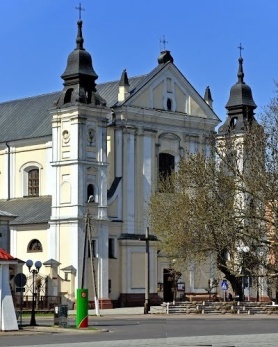 16.01. 2022 r.W CIENIU BazylikiPismo Parafii Trójcy św. w Janowie Podlaskim-do użytku wewnętrznego-PONIEDZIAŁEK – 17 stycznia  PONIEDZIAŁEK – 17 stycznia  7.001. +Barbarę Suprunowicz – of. Regina Szucka z dziećmi.2. +Bronisławę (r.), Tadeusza, Andrzeja, Sławomira, zm. z rodz. Matwiejczuków i Bochenków – of. rodzina. 15.151. +Roberta Karneckiego – of. pracownicy MIKA. 17.001. +Jana Hryciuka – of. rodzina Królów z Godziszowa. WTOREK – 18 styczniaWTOREK – 18 stycznia7.00 1. +Jadwigę Bilicz (9dz.). 2. +Barbarę Suprunowicz – of. Kaczorowscy z rodziną.3. +Andrzeja Sterniczuka (2r.) – of. rodzina. 15.151. +Roberta Karneckiego – of. pracownicy MIKA.  17.001. +Jana Hryciuka – of. rodzina Maksymiuków i Dubiszów. ŚRODA – 19 stycznia ŚRODA – 19 stycznia 7.00 1.  +Mariana Bodzaka (30dz).2. +Romana Makarewicza (1r.), zm. z rodz. Makarewiczów, Sadowskich, Jakimiuków – of. rodzina.  15.151. +Krystynę Dziem (3r.) – of. córka.17.001. W intencji uczestników nowenny do MBNPCZWARTEK – 20 styczniaCZWARTEK – 20 stycznia7.001.+Mariannę, Michała, Stefana, zm. z rodz. Daniluków, Koroluków, Kuszneruków – of. rodzina.2. +Jana Kamińskiego – of. Halina Nabożna z rodziną.  15.151. +Helenę Sadowską – of. sąsiedzi. 17.001.+Zm. z rodz. Dymitruków. PIĄTEK – 21 stycznia PIĄTEK – 21 stycznia 7.001. +Barbarę Supronowicz – of. pracownicy SOR z Białej Podlaskiej. 2. +Wacława, Lucynę, Ewę Wilczewskich.    15.151.+Michała, Weronikę, Józefa, Zofię, Lubę i Modesta, zm. z rodz. Michalików, Pietruczenków, Bolesława Zalewskiego, Kazimierza Lewczuka. 17.001. +Annę Nieścioruk (9dz.)2. +Jana, Marię Wawryniuków, Kazimierza, Janinę i Józefa. SOBOTA –22 stycznia SOBOTA –22 stycznia 7.001. +Jadwigę (r.), Władysława, Mariana, Józefa – of. Agnieszka Wieremczuk.   15.151.+Alinę (19r.), Mariana, Teresę, Grażynę, Tadeusza Zarzyckich.Poza 2. Dz.bł. w 1 r. urodzin Szymona – of. rodzice.  17.001.+Władysława, Mariannę, Sabinę, Wiktora, Michała, Wacława, Katarzynę, Jerzego. NIEDZIELA – 23 styczniaNIEDZIELA – 23 stycznia8.001. +Jana (r.), Krzysztofa, Mirosława, zm. z rodz. Hurów, Kłubczuków – of. rodzina.9.301.+Jana Rogoźnickiego, Janinę Stasiuk, Szymona Stasiuka, Józefa – of. rodzina. 2.+Franciszka Żuka (5r.) – of. żona i dzieci. 3.+Antoninę (r.), zm. z rodziny – of. rodzina.4.+Elżbietę Karpiuk (1r.) – of. rodzina. 11.301. +ks. Józefa Starka, Rudolfa, Jadwigę.2. +Stanisława Owerko (30dz)15.151. +Jana (32r.), Kazimierę, zm. z rodz. Kapłanów i Kotlarczuków.17.001. +Janinę (8r.), Jana – of. Irena Wajszczuk. 